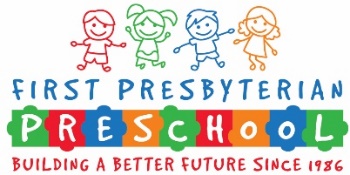                         First Presbyterian Preschool                                 Audio/Visual Image ReleaseThe use of onsite security cameras is in effect on the First Presbyterian Campus including the playground area.  The use of onsite security cameras are not inside the buildings or facilities. They are being used for security purposes for the outside areas of the First Presbyterian Church campus only.  Audio/visual images are defined as any type of recording, including photographs, digital images, drawings, renderings, voices, sounds, video recordings, audio clips or accompanying written descriptions.  FPC Preschool will not materially alter the original images.  I agree that FPC Preschool owns the images and all rights related to them.  The images may be used in any manner or media, such as FPC Preschool website, social media outlets, publications, promotions, broadcasts and advertisements.  I waive any right to inspect or approve the finished images or any printed or electronic materials that may be used with them.I grant First Presbyterian Preschool of Mesa (FPC Preschool), its employees and agents, permission to take and use audio/visual images of my child _________________________.  I release FPC Preschool and its employees and agents from any claims, damages or liability which I may ever have in connection with the taking of or use of the images._____________________________________                     ____________________Printed Name                                                                                               Date_____________________________________                     ____________________Signature (parent or guardian)                                                                                TelephoneEmail            			          ______ I do not give permissionFirst Presbyterian Preschool161 N Mesa DriveMesa, AZ  85201